Living the Christian LifeThe Letter to the Thessalonians – Part 1Paul, Silas, and Timothy on a Mission Trip – 49 B.C.The Church in the city of Thessalonica – Acts 17Paul’s letter to the Thessalonian Christians (1 – 3:13)Living the Christian LifeThe Letter to the Thessalonians – Part 1Paul, Silas, and Timothy; 2nd Mission Trip; ca. 49-52 AD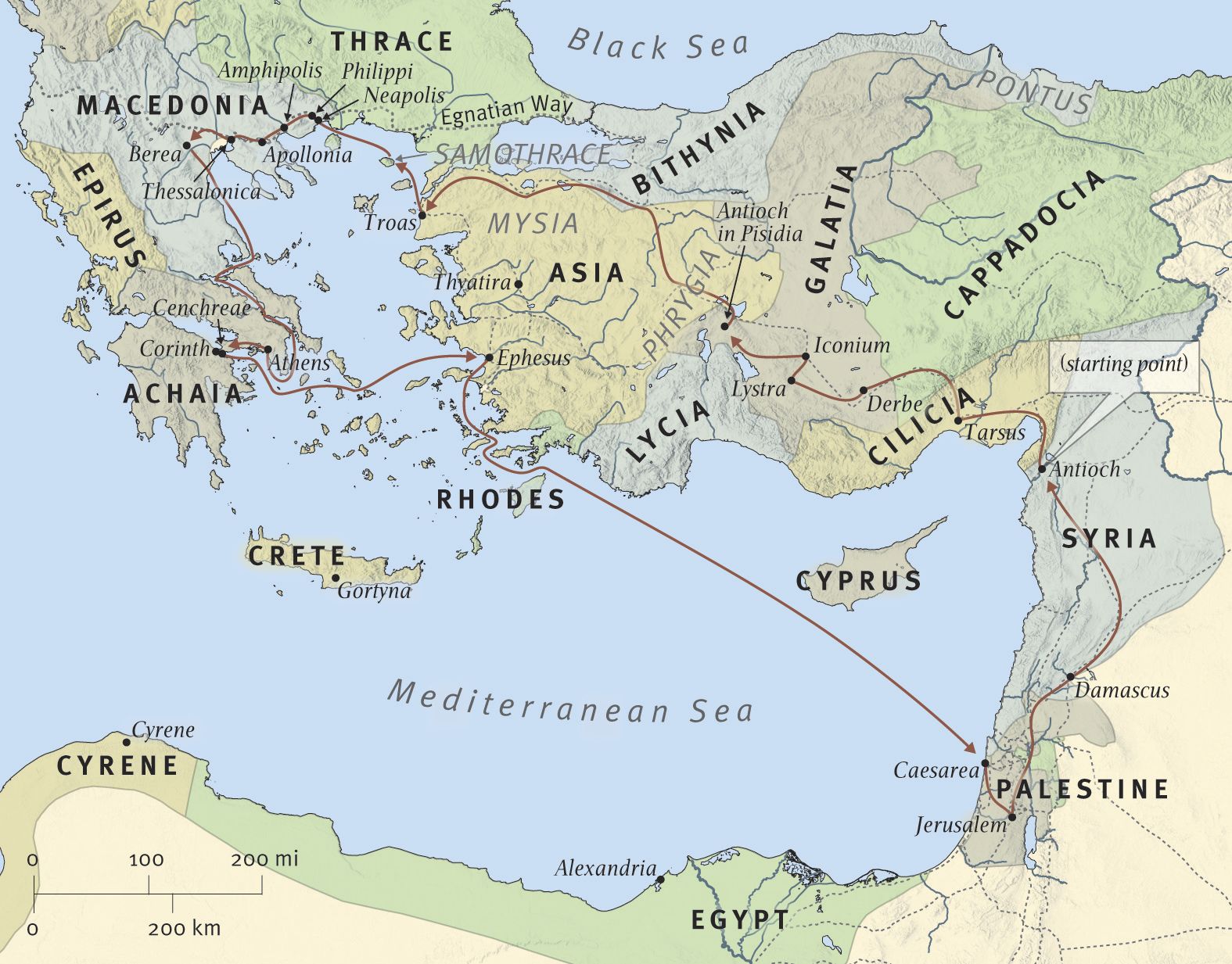 For Further Discussion:Knowing that the New Testament letters are not only inspired teaching but personal letters to real churches, does that change the way you read them? Do you feel a connection to those people?Why do you think a message that was so up front about trials for those who believe would be so compelling to people? What are today’s trials?What is it about the Gospel that made you say “Yes” despite the promise of hardship?